Fecha: 30/10/2021Contrato de Ventas Condiciones de pago: El precio total de la máquina es de USD $8189. Se deberá pagar el 40% (USD3275) del precio total vía T/T al momento de aceptar el contrato. El 60% restante (USD4914) deberá abonarse antes de cargar la máquina en el contenedor.Plazo de entrega: 7 días laborables para la producción de la máquina (excluyendo los días festivos)Lugar de entrega: Fábrica del vendedor Periodo de garantía: un año (excepto para las piezas de desgaste, como cuchillas, etc.), si surgen problemas de con la máquina debido a la calidad de esta, el vendedor proporcionará soporte técnico telefónico gratuito y servicio a domicilio (excepto para problemas causados por factores naturales y artificiales). En caso de que surjan problemas o desperfectos con la máquina que no se deban a su calidad, el comprador correrá con los gastos de viaje y alojamiento correspondientes de los técnicos que acudan a resolver dichos problemas. Todos los litigios relacionados con el presente contrato se resolverán en primer lugar mediante conciliación amistosa. Si la negociación fracasa, el conflicto se someterá al Comité de Arbitraje de la ciudad de Dongguan para su resolución.  El presente acuerdo se realiza en dos ejemplares originales, uno para cada parte (vendedor y comprador), y surtirá efecto a partir de la fecha de que este sea firmado. Datos bancarios del vendedor:Información de cuenta en dólares (USD):Nombre del Beneficiario: XT-DONGGUAN CRSTA MACHINERY CO., LTD.Banco beneficiario: DBS Bank (Hong Kong) Limited N° de cuenta del beneficiario: 79969495930Código Swift: DHBKHKHH (DHBKHKHHXXX) En caso se requieran 11 letras Dirección bancaria del beneficiario: 11th Floor, The Center, 99 Queen's Road Central, Central, Hong Kong    COMPRADOR                                       VENDEDOR                                      DONGGUAN CRSTA MACHINERY CO., LTDModelo de guillotina：80TLongitud de corte interior：1200mmEspesor de la cuchilla：50mmPeso de la máquina：3200MMTamaño del cilindro：D220mm×d180mm×1350mm（doble cilindro）Tamaño del vástago del pistón：￠140mmX1480mm(Potencia)：三相380V 50HZ(Motor)：15KW-4(Bomba de aceite) ：25V 19A 68pmVálvula manual, válvula reguladora de presión, válvula unidireccional de la marca HSUTIEN de Taiwán 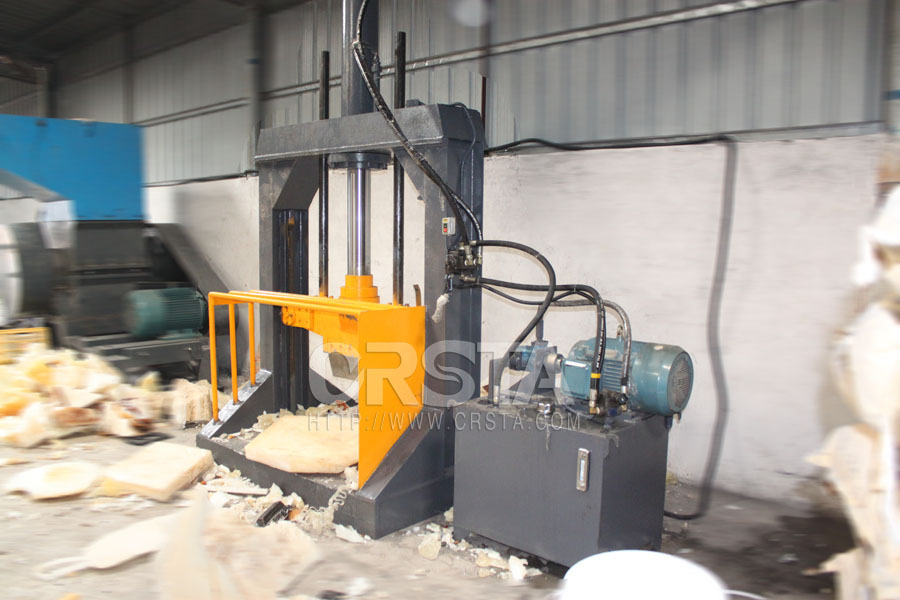 Nombre del ProductoCantidadPrecio unitario (USD)Monto total (USD)1Guillotina Hidráulica para Reciclaje de Plástico-80T1SET$8,189.00$8,189.00PRECIO EXW PRICE y Embalaje de maderaPRECIO EXW PRICE y Embalaje de maderaPRECIO EXW PRICE y Embalaje de maderaPRECIO EXW PRICE y Embalaje de madera$8,189.00